Część opisowaPodstawa opracowaniaNiniejszy program funkcjonalno – użytkowy został opracowany na podstawie:Zlecenia Zamawiającego z dnia 10.02.2022r.Informacji i danych przekazanych przez ZamawiającegoUzgodnień z ZamawiającymRozporządzenia Ministra Rozwoju i Technologii z dnia 20 grudniu 2021 r. w sprawie szczegółowego zakresu i formy dokumentacji projektowej, specyfikacji technicznych wykonania i odbioru robót budowlanych oraz programu funkcjonalno – użytkowego – Dz. U. z 2021 poz. 2454Obowiązujących przepisów i normWizji lokalnej w terenieAudytu energetycznego z dnia 04.03.2021r. autorstwa APP Jerzy BurdaAudytu efektu ekologicznego z dnia 04.03.2021r. autorstwa APP Jerzy BurdaCel opracowaniaNiniejsze opracowanie obejmuje swoim zakresem opracowanie Programu Funkcjonalno – Użytkowego dla zadania pn. „Termomodernizacja Budynków Sportowych I liceum Ogólnokształcącego im. Bolesława Krzywoustego w Głogowie” w zakresie:Opracowanie dokumentacji technicznejModernizacji przegród budynkuModernizacji systemu wentylacji w budynkuModernizacji instalacji ciepłej wody użytkowejModernizacji instalacji grzewczejMontażu instalacji fotowoltaicznejMontażu udogodnienia dla osób niepełnosprawnych – schodołaz gąsienicowyZakres i opis poszczególnych prac znajduje się w dalszej części Opracowania. Wszelkie wykonane roboty, zakres prac i zastosowanych materiałów muszą odpowiadać zaleceniom i wytycznym wynikającym z Audytu Energetycznego oraz Efektu Ekologicznego autorstwa APP Jerzy Burda z 04.03.2021r.Celem inwestycji jest poprawa efektywności energetycznej budynku oraz osiągnięcie efektu ekologicznego w zakresie:Ograniczenia emisji zanieczyszczeń do atmosfery na terenie powiatu oraz poprawa jakości powietrzaZmniejszenia emisji CO2 do atmosferyZwiększenia produkcji energii ze źródeł odnawialnychZwiększenia efektywności energetycznej obiektów użyteczności publicznejSpełnienia przez budynki użyteczności publicznej norm dot. TermoizolacyjnościCharakterystyczne parametry obiektu i zakres robót budowlanychPodstawowe dane dotyczące obiektuLiczba kondygnacji:						2Kubatura części ogrzewanej [m3]:				3 700,41Powierzchnia użytkowa [m2]:					724,34 Powierzchnia zabudowy [m2]:					805,40Budynek o konstrukcji tradycyjnej ze ścianami wykonanymi z cegły ceramicznej pełnej. Wejście przez przedsionek. Dach z dachówki ceramicznej w stanie technicznym średnim – bez folii paroprzepuszczalnej oraz izolacji termicznej. 			Ogólny zakres zamówieniaOpracowanie projektu budowlanego i technicznego dla przedmiotowej inwestycjiOpracowanie specyfikacji technicznej wykonania i odbioru robót budowlanych w zakresie odpowiadającym dokumentacji projektowejUzyskanie wymaganych prawem i przepisami decyzji administracyjnych, uzgodnień i opinii – m.in. pozwolenie na budowę, opinia i zgoda Wojewódzkiego Urzędu Ochrony ZabytkówOpracowanie harmonogramu rzeczowo – finansowego realizacji inwestycjiWykonanie robót zgodnie z zaakceptowaną przez Zamawiającego dokumentacją projektową oraz STWiORB wraz z zakupem ze środków własnych oraz montażem niezbędnych materiałów i wyposażeniaWszelkie rozwiązania projektowo – techniczne należy przedłożyć Zamawiającemu do akceptacji (wymaga się pisemnej akceptacji Zamawiającego)Udzielenie instrukcji i szkolenia Użytkownikowi w zakresie obsługi zamontowanych urządzeń.Aktualne uwarunkowania wykonania przedmiotu zamówienia.Lokalizacja obiektu.Obiekt zlokalizowany jest w Powiecie Głogowskim w miejscowości Głogów przy ul. Jedności Robotniczej 10. Na działce znajduje się boisko szkolne, miejsca postojowe dla samochodów osobowych oraz budynek główny szkoły. Rysunek 1. Źródło: https://mapy.geoportal.gov.pl/imap/Imgp_2.html?gpmap=gp0Rysunek 2 Źródło: https://www.google.pl/maps/@51.6656989,16.0797537,17.25zOgólne właściwości funkcjonalno – użytkoweObiekt jest wykorzystywany jako budynek oświaty z pomieszczeniami o różnym przeznaczeniu.. Po wykonaniu robót będących przedmiotem zamówienia nie przewiduje się zmian w jego funkcjonowaniu. Szczegółowe właściwości funkcjonalno - użytkoweLiczba kondygnacji:						2Kubatura części ogrzewanej [m3]:				3 700,41Powierzchnia użytkowa [m2]:					724,34 Powierzchnia zabudowy [m2]:					805,40Wszelkie wartości i parametry niezbędne do opracowania dokumentacji projektowej lub innych działań związanych z realizacją zamówienia należy potwierdzić wykonując pomiary w rzeczywistości.Opis wymagań Zamawiającego w stosunku do przedmiotu umowyZamawiający wymaga, aby roboty budowlane będące przedmiotem zamówienia dostosowane były do obowiązujących norm i przepisów w zakresie:Opracowania rozwiązań technicznychUżycia materiałów budowlanych, instalacyjnych i wykończeniowych zapewniających użytkowanie budynku w sposób bezpieczny, zgodnie z określoną funkcjąWszelkie rozwiązania zawarte w dokumentacji budowlanej i technicznej dotyczące przedmiotowej inwestycji, należy konsultować i przedstawiać do akceptacji Zamawiającemu. Bezwzględnie wymagana jest pisemna akceptacja Zamawiającego.Ogólne wymagania w stosunku do WykonawcyDokonać wizji lokalnej, ocenić stan techniczny oraz inwentaryzację w zakresie niezbędnym do realizacji zadaniaUzgodnić z Zamawiającym koncepcję rozwiązań projektowych, materiałowych, rodzajów i typów urządzeńUzyskać wszelkie niezbędne dokumenty, opinie, uzgodnienia i pozwolenia wymagane w zakresie wykonania projektu i realizacji przedmiotowej inwestycjiWykonać i przedłożyć Zamawiającemu do zatwierdzenia projekt budowlany i techniczny wraz ze specyfikacją wykonania i odbioru robót oraz kosztorys robót budowlanych wraz z zestawieniem urządzeń i wyposażeniaZłożyć we właściwym urzędzie kompletny wniosek o wydanie decyzji pozwolenia na budowę i uzyskać prawomocną zgodę na rozpoczęcie prac budowlanychWykonać roboty budowlano – montażoweOdpady budowlane, zdemontowane urządzenia (po ustaleniu z Zamawiającym) zutylizowaćDostarczyć i zamontować wszelkie niezbędne urządzenia i wyposażenieDokonać odbiorów, rozruchów i szkoleń załogiPrzygotować wszystkie protokoły i dokumenty niezbędne do zakończenia robót budowlanych w Powiatowym Inspektoracie Nadzoru Budowlanego i w razie potrzeby uzyskać pozwolenie na użytkowanie obiektu zgodnie z aktualnie obowiązującymi przepisami Prawa BudowlanegoPo wykonaniu robót budowlanych przedłożyć Zamawiającemu dokumentację powykonawczą oraz świadectwa charakterystyki energetycznej Wymaga się, aby przed złożeniem oferty Wykonawca dokonał wizji lokalnej na terenie obiektu i na własne ryzyko i koszt dokonał oceny prac niezbędnych do zaprojektowania i wykonania zadania dla uzyskania efektu końcowego określonego w niniejszej dokumentacji oraz audycie energetycznym. Oferta powinna obejmować wszelkie niezbędne prace przygotowawcze, zasadnicze, towarzyszące do sporządzenia dokumentacji projektowej oraz do wykonania robót będących przedmiotem zamówienia. Zapisy niniejszego opracowania nie zwalniają Wykonawcy z wyceny pełnego zakresu prac, jaki należy wykonać w celu realizacji przedmiotowej inwestycji. Program Funkcjonalno – użytkowy nie rości sobie pretensji do miana wyczerpującego zakresu zadania i Wykonawca winien wziąć to pod uwagę przy składaniu oferty i realizacji przedmiotu zamówienia. Wymagania mogą nie objąć wszystkich szczegółów niezbędnych do opracowania dokumentacji wymienionych w niniejszym Programie Funkcjonalno – Użytkowym. Wykonawca nie może wykorzystywać błędów lub opuszczeń, a o ich wykryciu winien natychmiast powiadomić Zamawiającego, który dokona odpowiednich poprawek, uzupełnień lub interpretacji.Ogólny zakres opracowania dokumentacji projektowejProjekt budowlany i techniczny – 6 egz. wraz z zapisem w formacie elektronicznym PDF na nośniku cyfrowymSpecyfikacja Techniczna Wykonania i Odbioru Robót Budowlanych – 3 egz. wraz z zapisem w formacie PDF na nośniku cyfrowymHarmonogram rzeczowo – finansowy – 3 egz. wraz z zapisem w formacie PDF na nośniku cyfrowymDokumentacja powykonawcza wraz z charakterystyką energetyczną – 3 egz. wraz z zapisem w formacie PDF na nośniku cyfrowymUzyskanie niezbędnych uzgodnień i opinii organów wymaganych przepisami szczególnymi oraz Prawa Budowlanego, niezbędnych do uzyskania przez Wykonawcę prawomocnego pozwolenia na budowę.Wymagania dotyczące rozwiązań architektoniczno – budowlanych, instalacyjnych oraz wykończeniowychPrzygotowanie terenu budowyTeren budowy należy zabezpieczyć w taki sposób, aby żadna osoba niepożądana nie mogła dostać się na teren budowy. Po zakończeniu prac musi on zostać uporządkowany i odebrany przez Zamawiającego. Materiały zdemontowane, do zagospodarowania w gestii Wykonawcy na warunkach ustalanych z Zamawiającym. W ramach przygotowania terenu budowy wykonawca jest zobowiązany wykonać, umieścić oraz utrzymywać w dobrym stanie i na swój koszt wszystkie konieczne tablice informacyjne.  Wymagania w zakresie architektury i konstrukcji oraz wykończeniaModernizacja przegrody – Strop wewnętrzny haliWymagana grubość warstwy izolacji termicznej: 28 cmZastosowany materiał izolacji termicznej: filce, maty i płyty z wełny mineralnej 80Ze względu na konstrukcję stropu konieczne jest ułożenie warstwy docieplenia na jego górnej powierzchni. Należy wykonać docieplenie typu twardego z wełny mineralnej. Izolację należy wyposażyć w dolną membranę z folii paroizolacyjnej oraz od góry z folii paroprzepuszczalnej. Zabezpieczyć warstwy izolacji podłogą z płyt OSB na legarach drewnianych. Optymalnym wariantem grubości jest 28 cm. Modernizacja przegrody – strop zewnętrznyWymagana grubość warstwy izolacji termicznej: 24 cmZastosowany materiał izolacji termicznej: styropapaZe względu na konstrukcję stropodachu konieczne jest ułożenie warstwy docieplenia na górnej powierzchni stropodachu. Należy wykonać docieplenie płytami styropianowymi laminowanymi papą (styropapa). Optymalnym wariantem grubości jest 24 cm.Modernizacja stolarkiWymagany współczynnik U dla nowej stolarki: 0,9 W/m2KZmiana systemu wentylacji grawitacyjnej na system wentylacji z odzyskiemNależy zastąpić istniejącą wentylację grawitacyjną wentylacją nawiewno – wywiewną z odzyskiem ciepła. Zastosowana automatyka pogodowa powinna umożliwić dostosowanie czasu działania instalacji do okresów użytkowania budynku. Należy zmodyfikować instalację elektryczną w zakresie dostarczenia zasilania dla instalacji.Modernizacja instalacji ciepłej wody użytkowejNależy wykonać montaż pompy ciepła typu powietrze – woda do podgrzewu ciepłej wody użytkowej. Energia na potrzeb pompy ciepła pochodzić będzie z projektowanej instalacji fotowoltaicznej. W związku z centralizacją źródła ciepłej wody należy przebudować instalację ciepłej wody użytkowej w tym zakresie. Należy zmodyfikować instalację elektryczną w zakresie dostarczenia zasilania dla instalacji.Modernizacja instalacji grzewczychNależy wykonać modernizację węzła cieplnego w zakresie wyposażenia węzła cieplnego w automatykę pogodową wyposażoną w zegar tygodniowy oraz dobowy. Należy wykonać wymianę instalacji wewnętrznej centralnego ogrzewania oraz montaż grzejników o niskiej bezwładności cieplnej, wyposażenie instalacji w termostaty przygrzejnikowe oraz regulatory podpionowe i strefowe. Obliczenia należy wykonać dla parametrów temperatury zewnętrznej i wewnętrznej zgodnej z normami. Przewiedzieć demontaż istniejącej instalacji. Projektowaną instalację należy obudować płytami g-k, wykonać otwory rewizyjne z drzwiczkami. Piony prowadzić po ścianach (wykorzystać istniejące przebicia przez stropy) i obudować płytami g-k. Przy doborze grzejników upewnić się, że wymiary grzejników nie powodują kolizji. Grzejniki należy umieszczać w miarę możliwości we wnękach okiennych lub pod oknami. Na gałązkach grzejnikowych zamontować zawory odcinające. Przewody prowadzić w otulinie termoizolacyjnej. Należy również przewidzieć wymianę zewnętrznej instalacji grzewczej łączącej węzeł cieplny w budynku szkoły z instalacją w budynku Sali gimnastycznej.Wykonanie instalacji fotowoltaicznejNależy wykonać instalację fotowoltaiczną o zakładanej mocy 8,00 kWDostawa schodołaza gąsienicowegoNależy dostarczyć schodołaz gąsienicowy dla osób niepełnosprawnych dostosowany do użytkowania w budynkuWymagania dotyczące wykonania i odbioru robót budowlanychZamawiający wymaga aby roboty budowlane przeprowadzone były w sposób zgodny z dokumentacją projektową oraz zasadami wiedzy technicznej. Wykonawca jest odpowiedzialny za prowadzenie robót zgodnie z umową oraz za jakość zastosowanych materiałów i wykonywania robót, za ich zgodność z programem funkcjonalno – użytkowym, STWiORB oraz harmonogramem robót. Następstwa jakiegokolwiek błędu w przeprowadzonych robotach, spowodowanego przez Wykonawcę, zostaną poprawione przez Wykonawcę na własny koszt.Ogólne warunki wykonania i odbioru robótWykonawca przedstawi do akceptacji przez Zamawiającego harmonogram realizacji inwestycjiWykonawca będzie zobowiązany umową do przyjęcia odpowiedzialności od następstw i za wyniki działalności w zakresie: Organizacji robót budowlanych Zabezpieczenia interesów osób trzecich Ochrony środowiska Warunków bezpieczeństwa pracy Warunków bezpieczeństwa ruchu drogowego związanego z budową Zabezpieczenia placu budowy przed dostępem osób trzecich Zabezpieczenia jezdni drogi dojazdowej od następstw związanych z budową Organizacja robót budowlanychWykonawca zobowiązany jest zaplanować, przygotować oraz wykonać wszystkie wymagane prace związane z przygotowaniem budowy tj.: rozbiórkę zbędnych istniejących elementów zagospodarowania terenu budowy, przygotować we własnym zakresie i na własny koszt zaplecza budowy. Zabezpieczenie interesów osób trzecichWykonawca zobowiązany jest do przyjęcia odpowiedzialności od następstw i za wyniki działalności w zakresie zabezpieczenia interesów osób trzecich.Ochrona środowiskaPodczas realizacji robót Wykonawca zobowiązany jest do przestrzegania wymagań w zakresie ochrony środowiska określone w odrębnych przepisach. Wykonawca zobowiązany jest do: opracowanie planu BIOZ, ustawienia na budowie pojemników na selektywną zbiórkę wytwarzanych odpadów (ze szczególnym uwzględnieniem odpadów niebezpiecznych), wykonania prac w sposób jak najmniej naruszający istniejący stan środowiska naturalnego. Zamawiający ma prawo do okresowego monitorowania budowy pod katem ochrony środowiska naturalnego przez własne służby ochrony środowiska.Warunki bezpieczeństwa pracyPodczas realizacji robót Wykonawca ma obowiązek przestrzegania przepisów dotyczących bezpieczeństwa i higieny pracy określone w odrębnych przepisach. W szczególności Wykonawca ma obowiązek zadbać, aby personel wykonywał pracę w warunkach bezpiecznych i nie szkodliwych dla zdrowia oraz spełniających wymagania sanitarne i socjalne. Wykonawca zobowiązany jest do: zaopatrzenia osób zatrudnionych na budowie we właściwy sprzęt, urządzenia zabezpieczające, odpowiednią odzież dla ochrony zdrowia i życia (zapewnienie środków zapobiegawczych i ochronnych, w odniesieniu do zidentyfikowanych zagrożeń), utrzymywania sprzętu i urządzeń w stanie pełnej sprawności, przeszkolenia osób zatrudnionych na budowie w zakresie przestrzegania przepisów bhp, ochrony p.poż. oraz udzielania pierwszej pomocy, zgłaszania Zamawiającemu wystąpienia wypadków przy pracy, chorób zawodowych i zdarzeń potencjalnie wypadkowych wśród swoich pracowników podczas wykonywania pracy. Wyposażenie zapewniające bezpieczeństwo powinno być regularnie kontrolowane i utrzymywane w pełnej sprawności i gotowości do działania. Wykonawca ma obowiązek przestrzegać przepisów ochrony przeciwpożarowej, utrzymywać sprawny sprzęt przeciwpożarowy i zamontować gaśnice.Zamawiający ma prawo do okresowego monitorowania budowy pod kątem bezpieczeństwa i higieny pracy przez własne służby bhp.Zaplecze dla WykonawcyPo likwidacji zaplecza budowy teren musi zostać uporządkowany. Koszty zawiązane z wykonaniem i utrzymaniem zaplecza budowy oraz jego likwidacji ponosi w całości Wykonawca.Organizacja ruchu, zabezpieczenia chodników i jezdniWymagane jest bieżące usuwanie z drogi dojazdowej do budowy wszelkich zanieczyszczeń powodowanych ruchem samochodów z budowy.Dziennik budowyDziennik Budowy stanowi urzędowy dokument przebiegu robót budowlanych oraz zdarzeń i okoliczności zachodzących w toku wykonywania robót. Odpowiedzialność za prowadzenie Dziennika Budowy zgodnie z obowiązującymi przepisami spoczywa na Wykonawcy - Kierowniku Budowy. Zapisy w Dzienniku będą dokonywane na bieżąco i będą dotyczyć przebiegu robót budowlanych oraz wszystkich zdarzeń i okoliczności zachodzących w toku ich wykonywania i mających znaczenie przy ocenie technicznej prawidłowości wykonania budowy, rozbiórki lub montażu. Każdy zapis w Dzienniku Budowy będzie opatrzony datą jego dokonania, podpisem osoby, która dokonała zapisu, z podaniem jej imienia i nazwiska oraz wykonywanej funkcji i nazwy jednostki organizacyjnej lub organu, który reprezentuje. Wpisy powinny być dokonywane w sposób trwały i czytelny, w porządku chronologicznym, bezpośrednio jeden po drugim bez przerw. Protokoły związane z budową, a sporządzone na oddzielnych arkuszach, należy dołączyć w sposób trwały do dziennika budowy lub zamieścić w oddzielnym zbiorze, dokonując w dzienniku budowy wpisu o fakcie ich prowadzenia. Dziennik budowy należy prowadzić zgodnie z wymaganiami określonymi w odrębnych przepisach.Pozostałe dokumenty budowy: Pozwolenie na budowę wraz z załączonym projektem budowlanym, Protokoły przekazania terenu budowy, Umowy cywilno-prawne, Protokoły odbioru robót, Protokoły z narad i ustaleń, Korespondencja na budowie. Przechowywanie dokumentów budowyDokumenty budowy będą przechowywane na terenie budowy w miejscu odpowiednio zabezpieczonym. Zaginięcie któregokolwiek z dokumentów budowy spowoduje jego natychmiastowe odtworzenie w formie przewidzianej prawem. Wszelkie dokumenty budowy będą dostępne dla Inspektora Nadzoru i przedstawiane do wglądu na życzenie Zamawiającego.PozostałeZakup i transport materiałów na plac budowy zapewnia Wykonawca na własny koszt. Wywóz odpadów budowlanych/gruzu na koncesjonowane wysypisko komunalne zapewnia Wykonawca na własny koszt. Materiał z rozbiórki (odpady budowlane/gruz), do czasu jego wywiezienia z terenu budowy, będzie składowany w przeznaczonych do tego kontenerach. Wyroby budowlane, stosowane w trakcie wykonywania robót budowlanych, mają spełniać wymagania polskich przepisów, a Wykonawca będzie posiadał dokumenty potwierdzające, że zostały one wprowadzone do obrotu zgodnie z regulacjami ustawy o wyrobach budowlanych i posiadających wymagane parametry. Wyroby budowlane wytwarzane według zasad określonych w dokumentacji projektowej lub specyfikacjach technicznych będą wymagały przeprowadzenia badań potwierdzających, że spełniają oczekiwane parametry. Koszty przeprowadzenia tych badań obciążają Wykonawcę, a potrzeba danych badań i ich częstotliwość określają specyfikacje techniczne oraz Zamawiający. Wykonawca będzie zobowiązany do wykonania, utrzymywania w stanie nadającym się do użytku oraz likwidacji wszystkich robót tymczasowych, niezbędnych do realizacji przedmiotu zamówienia. Robót tymczasowych Zamawiający nie będzie opłacał odrębnie. Jako roboty tymczasowe Zamawiający traktuje: drogi tymczasowe, szalunki, rusztowania, dźwigi budowlane, odwodnienie robocze itp.. Również koszty związane z placem budowy, dostawą mediów związanych z prowadzoną budową oraz ubezpieczenie budowy należą w całości do Wykonawcy. Wykonawca jest odpowiedzialny za prowadzenie robót zgodnie z warunkami umowy oraz za jakość zastosowanych materiałów i wykonywanych robót, za ich zgodność z dokumentacją projektową, oraz poleceniami Inspektora Nadzoru. Wykonawca jest odpowiedzialny za stosowane metody, techniki i technologie wykonywania robót. Wykonawca jest odpowiedzialny za dokładne wytyczenie i wyznaczenie wszystkich elementów robót zgodnie z wymiarami i rzędnymi określonymi w dokumentacji projektowej lub przekazanymi na piśmie przez Inspektora Nadzoru. Błędy popełnione przez Wykonawcę w wytyczeniu i wyznaczaniu robót zostaną usunięte przez Wykonawcę na własny koszt.Decyzje Inspektora Nadzoru dotyczące akceptacji lub odrzucenia materiałów i elementów robót będą oparte na wymaganiach określonych w dokumentach umowy, dokumentacji projektowej, a także w normach i wytycznych.Kontrole i odbioryZamawiający przewiduje bieżącą kontrolę wykonywanych robót. Kontroli Zamawiającego będą w szczególności poddane: Koncepcje i rozwiązania projektowe zawarte w projekcie budowlanym – przed złożeniem wniosku w Urzędzie, oraz projekty techniczne i specyfikacje techniczne „Wykonania i odbioru robót budowlanych” przed ich skierowaniem do Wykonawców robót budowlanych – w aspekcie zgodności z programem funkcjonalno-użytkowym oraz warunkami umowy i audytu. Stosowane gotowe wyroby budowlane – w odniesieniu do dokumentów potwierdzających ich dopuszczenie do obrotu oraz zgodności parametrów z danymi zawartymi w projektach technicznych i w specyfikacjach technicznych, Wyroby budowlane lub elementy wytworzone na budowie, na okoliczność zgodności ich parametrów z dokumentacją projektową i specyfikacjami technicznymi. W celu zapewnienia współpracy z Wykonawcą i prowadzenia kontroli wykonywanych robót budowlanych, Zamawiający przewiduje ustanowienie osoby upoważnionej do zarządzania realizacją umowy oraz zespołu specjalistów pełniących funkcje Inspektorów Nadzoru w zakresie wynikającym z ustawy Prawo Budowlane i postanowień umowy. Zamawiający ustala następujące rodzaje odbiorów: Odbiór robót zanikających i ulegających zakryciu, Odbiór częściowy Odbiór końcowy Odbiór robót zanikających i ulegających zakryciuOdbiór robót zanikających i ulegających zakryciu polega na finalnej ocenie jakości wykonywanych robót, które w dalszym procesie realizacji nie będą widoczne. Odbiór robót zanikających i ulegających zakryciu będzie dokonany w czasie umożliwiającym wykonanie ewentualnych korekt i poprawek bez hamowania ogólnego postępu robót. Jakość i ilość robót ulegających zakryciu ocenia Inspektor Nadzoru na podstawie dokumentów z dokumentacji projektowej, specyfikacji technicznej i uprzednich ustaleń.Odbiór częściowyOdbiór częściowy polega na ocenie jakości wykonywanych robót po zakończeniu wyznaczonych uprzednio etapów. Zakres i ilość etapów ustala Inspektor Nadzoru na podstawie dokumentów z dokumentacji projektowej, specyfikacji technicznej i uprzednich ustaleń.Odbiór końcowyOdbiór końcowy robót polega na finalnej ocenie ilości i jakości wykonywanych części robót w odniesieniu do ilości, jakości i wartości. Całkowite zakończenie robót oraz gotowość do odbioru końcowego będzie stwierdzone przez Wykonawcę wpisem do dziennika budowy i jednoczesnym powiadomieniu Inspektora Nadzoru oraz Zamawiającego. Odbiór końcowy robót rozpocznie się w terminie do 14 dni, licząc od dnia zakończenia robót i przyjęcia dokumentów. W przypadku nie wykonania wyznaczonych robót poprawkowych, komisja przerwie swoje czynności i ustali nowy termin odbioru końcowego.Powyższe odbiory będą dokonywane na podstawie oceny wizualnej obiektu z uwzględnieniem zasad odbioru końcowego. Sprawdzeniu i kontroli będą podlegały: Użyte wyroby budowlane i uzyskane w wyniku robót budowlanych elementy obiektu – w odniesieniu do ich parametrów oraz zgodności z dokumentami budowy, Jakość i dokładność wykonania prac wykończeniowych, Prawidłowość funkcjonowania zamontowanych urządzeń i wyposażenia, Poprawność połączeń funkcjonalnych, wydajność przesyłowa i szczelność (próby ciśnieniowe) w instalacjach. Obiekt oraz wszystkie urządzenia podczas odbioru muszą pracować i osiągać parametry zgodnie z ich przeznaczeniem i dokumentacją. Wykonawca udzieli gwarancji i rękojmi na roboty budowlane wraz z materiałami użytymi do tych robót na okres minimum 5 lat. Bieg terminu gwarancji i rękojmi rozpoczyna się od dnia odbioru końcowego robót potwierdzonego protokołem przedmiotu umowy.Pozostałe wymaganiaPrzed złożeniem wniosków przez Wykonawcę do właściwych organów administracyjnych w celu uzyskania stosownych opinii, uzgodnień, pozwoleń, decyzji administracyjnych, niezbędne będzie uzyskanie akceptacji od Zamawiającego rozwiązań projektowych zawartych w projekcie budowlanym, a także projekcie technicznym Podczas prowadzenia prac budowlanych obiekt będzie użytkowany; Wykonawca będzie zobowiązany do prowadzenia prac w taki sposób, aby nie powodować utrudnień w funkcjonowaniu budynku oraz nie stwarzać zagrożeń dla użytkowników i ich mienia. Wykonanie wszelkich prac modernizacyjnych (montażu rozruchu, prób i odbiorów) w zakresie instalacji grzewczej i źródła ciepła należy przeprowadzić przed rozpoczęciem okresu grzewczego Wymagany okres gwarancji na wykonane roboty (materiały i robociznę) wynosi minimum 5 lat (60 miesięcy) od dnia odebrania przez Zamawiającego robót budowlanych i podpisania (bez uwag) protokołu końcowego. Wskazane jest, aby Wykonawca przed złożeniem oferty przeprowadził wizję lokalną i szczegółowo zapoznał się z terenem inwestycji. Wykonawca będzie zobowiązany do wykonania i przekazania Zamawiającemu dokumentacji powykonawczej po zakończeniu realizacji zamówienia. Część informacyjnaOświadczenie ZamawiającegoDziałka stanowi własność Zamawiającego. Zamawiający oświadcza, że posiada prawo do dysponowania nieruchomością na cele budowlane.Przepisy prawne i normy związane z projektowaniem i wykonaniem zamierzenia budowlanego Wykonawca jest zobowiązany zrealizować przedmiot zamówienia zgodnie z zasadami wiedzy technicznej i sztuki budowlanej, spełniając wymagania niżej wymienionych przepisów prawa m.in: Ustawa z dnia 7 lipca 1994 r. Prawo Budowlane (Dz. U. 2021 poz. 2351 z poźn. zm.). Ustawy z dnia 11 września 2019 r. Prawo zamówień publicznych (Dz. U 2021 poz. 1129 z późn. zmianami) Rozporządzenie Ministra Infrastruktury z dnia 12 kwietnia 2002 r. w sprawie warunków technicznych, jakim powinny odpowiadać budynki i ich usytuowanie (Dz. U. Nr 75, poz. 690 z późniejszymi zmianami). Ustawa z dnia 29 sierpnia 2014 r. o charakterystyce energetycznej budynków (Dz.U. 2021 poz. 497) Rozporządzenie Ministra Rozwoju z dnia 11 września 2020 r. w sprawie szczegółowego zakresu i formy projektu budowlanego (Dz.U. 2020 poz. 1609) Rozporządzenie Ministra Rozwoju i Technologii z dnia 20 grudnia 2021 r. w sprawie określenia metod i podstaw sporządzania kosztorysu inwestorskiego, obliczania planowanych kosztów prac projektowych oraz planowanych kosztów robót budowlanych określonych w programie funkcjonalno-użytkowym (Dz.U. 2021 poz. 2458). Ustawa z dnia 30 sierpnia 2002 roku o systemie oceny zgodności (Dz. U. Nr 166, poz. 1360). Ustawa z dnia 16 kwietnia 2004 roku o wyrobach budowlanych (Dz. U. Nr 92, poz. 881). Rozporządzenie Ministra Spraw Wewnętrznych i Administracji z dnia 20 czerwca 2007 r. w sprawie wykazu wyrobów służących zapewnieniu bezpieczeństwa publicznego lub ochronie zdrowia i życia oraz mienia, a także zasad wydawania dopuszczenia tych wyrobów do użytkowania (Dz. U. Nr 143, poz. 1002). Inne przepisy szczególne i zasady wiedzy technicznej związane z procesem budowlanym oraz procesem projektowania instalacji (CO, źródła ciepła, wentylacji). Inne posiadane informacje i dokumentyZamawiający udostępni Wykonawcy zainteresowanemu wykonaniem projektu oraz realizacją zadania wszystkie niezbędne dokumenty, które są w jego posiadaniu oraz udzieli informacji niezbędnych do realizacji przedmiotu zamówienia. Opracowania projektowe i uzupełniające takie jak: Audyt energetycznyAudyt efektu ekologicznegoProgram funkcjonalno – użytkowy        są wiążące dla wykonania opracowań projektowych niezbędnych do realizacji zamówienia. Opracował:mgr inż. Jarosław Wenerskimgr inż. Krzysztof WenerskiPROGRAM FUNKCJONALNO – UŻYTKOWYKOREKTAPracowniaBiuro Obsługi Nieruchomości „WENERSKI” ul. Młyńska 6 67-200 GłogówBiuro Obsługi Nieruchomości „WENERSKI” ul. Młyńska 6 67-200 GłogówNazwaTermomodernizacja Budynków Sportowych  I liceum Ogólnokształcącego im. Bolesława Krzywoustego w GłogowieTermomodernizacja Budynków Sportowych  I liceum Ogólnokształcącego im. Bolesława Krzywoustego w GłogowieAdres obiektuul. Jedności Robotniczej 10 67-200 Głogówul. Jedności Robotniczej 10 67-200 GłogówZamawiającyStarostwo Powiatowe w Głogowie ul. Sikorskiego 21; 67-200 GłogówStarostwo Powiatowe w Głogowie ul. Sikorskiego 21; 67-200 GłogówNazwy i kody CPV71220000-671320000-771541000-245000000-745453000-745400000-145310000-345300000-045331000-6Usługi projektowania architektonicznegoUsługi inżynieryjne w zakresie projektowaniaUsługi zarządzania projektem budowlanymRoboty budowlaneRoboty remontowe i renowacyjneRoboty wykończeniowe w zakresie obiektów budowlanychRoboty instalacyjne elektryczneRoboty instalacyjne w budynkachInstalowanie urządzeń grzewczych, wentylacyjnych i klimatyzacyjnychOpracowującyOpracowującyOpracowującyOpracowującyImięi nazwiskoNumeruprawnieńbudowlanychDataopracowaniaPodpismgr inż. Jarosław Wenerski149/94/LwLuty 2022 r.mgr inż. Krzysztof WenerskiDOŚ/0075/WBKb/2017Luty 2022 r.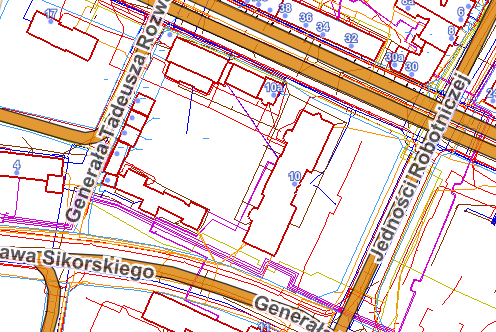 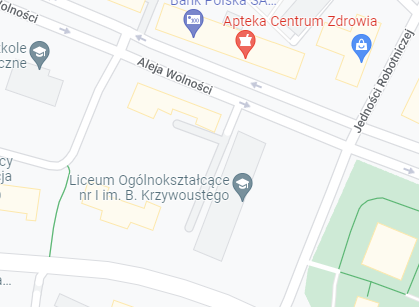 